Fédération des organisations d’Orthophonistes d’Afrique Francophone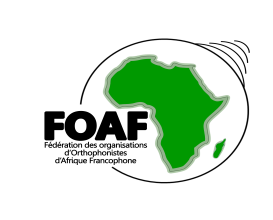 BP 1271 Lomé-TogoTel: (+228) 91 33 19 50 / 92 33 83 13                            E-mail : foafafrique@yahoo.com                            Site web: www.foafafrique.orgAppel à candidature pour l’organisation du prochain congrès de la FOAFL’association membre qui postule doit s’assurer qu’il est à jour dans ses cotisations avec la FOAF.CandidatureJ’accepte, en cas de sélection de mon association pour organiser le prochain congrès scientifique international de la FOAF, respecter les clauses de conventions qui seront signées avec le Bureau Fédéral de la FOAF.Signature (Précédée de la date et de la mention "lu et approuvé")ActivitésDatesOuverture de l’appel à candidature08 Novembre 2018Clôture de l’appel à candidature16 Novembre 2018Etudes des dossiers19 Novembre au 24 Novembre 20A8Publication du pays retenu pour organiser le congrèsAu plus tard le 1er  décembre 2018Nom de l’association qui postuleNom et prénoms et adresse de 3 premiers responsables de l’association1- 2- 3- 